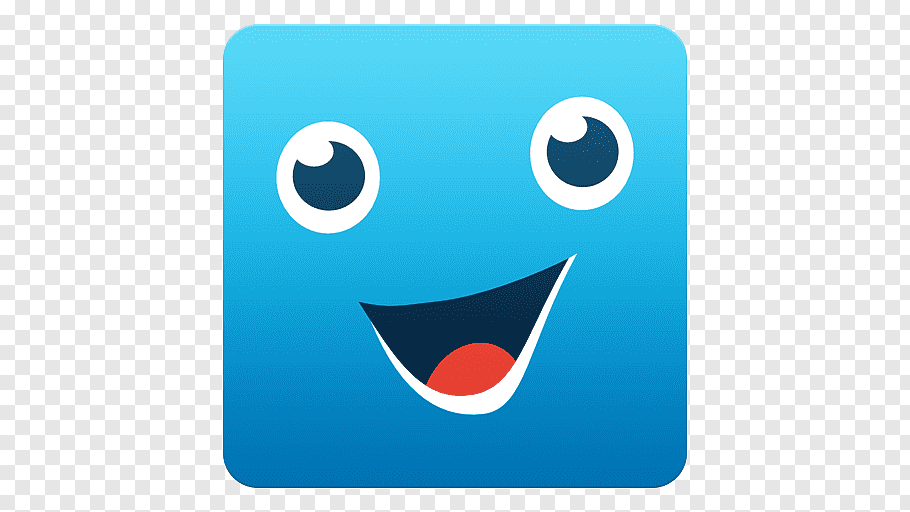 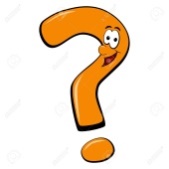 a lion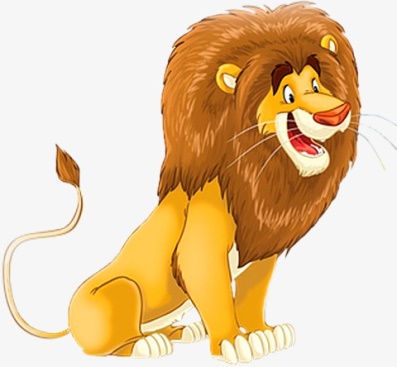 an elephant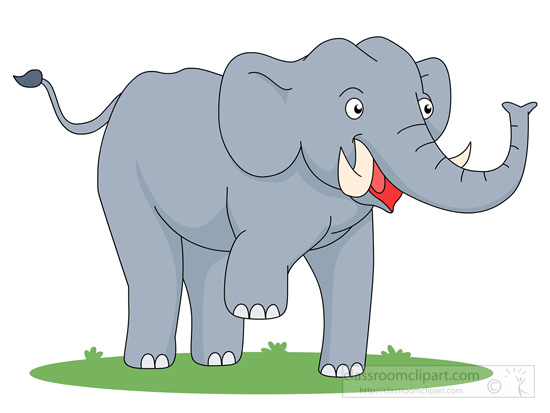 a parrot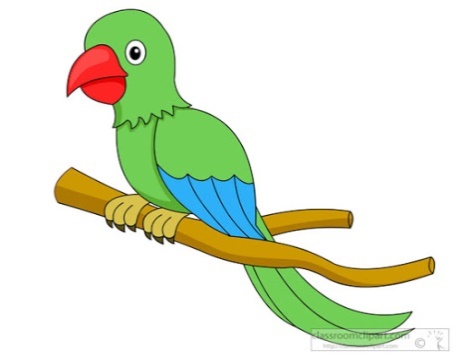 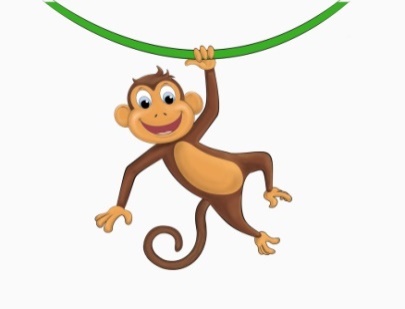 a monkeya hippo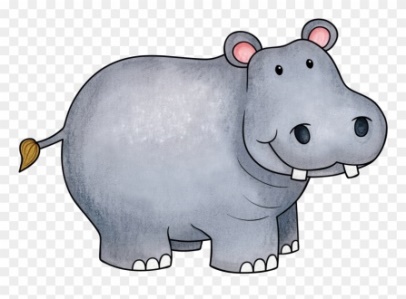 a giraffe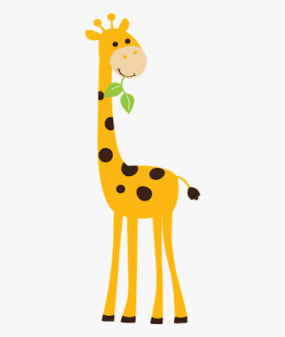 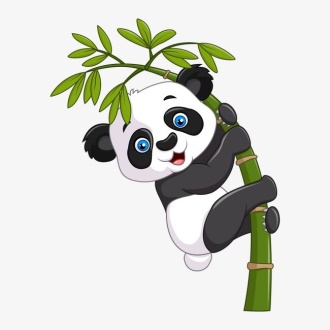 a panda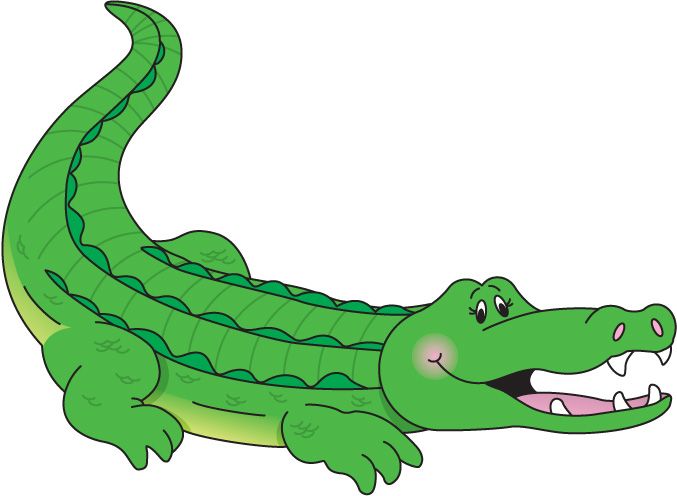 a crocodile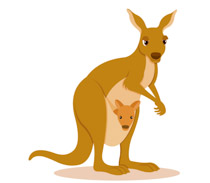 a kangaroo